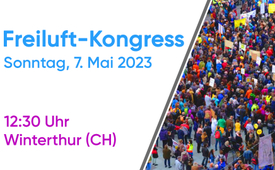 Freiluft-Kongress am So. 7. Mai 2023 ab 12:30 in Winterthur (CH)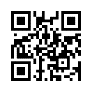 Lust auf einen Freiluft-Kongress? Möchten Sie über Frieden, Neutralität, Souveränität und Freiheit reden? Interessiert es Sie, was Sie dazu beitragen können? Das erfahren Sie bald in Winterthur (CH) am Freiluft-Kongress, der am Sonntag, 7. Mai 2023 von 12:30-18:00 Uhr auf dem Neumarkt-Platz stattfindet. Geplant sind ein Umzug mit den Trychlern, Musik und Vorträge von renommierten Referenten wie dem deutschen Journalisten Ken Jebsen oder dem ehemaligen Schweizer Geheimdienstoffizier Jacques Baud.Freiluft-Kongress
Am Sonntag. 7. Mai 2023 von 12:30-18:00 Uhr in Winterthur (CH) auf dem Neumarkt-Platz. Das Motto lautet: 
«Wir reden miteinander über Frieden, Neutralität, Souveränität, Freiheit.
Was kann ich als Mensch dazu beitragen?» 

Programm: 
12:30 Uhr: Umzug angeführt von den Trychlern. 
Ab 13:30 Uhr sind folgende Referenten zu hören:

•  Jaques Baud, Autor und Ehemaliges Mitglied des Schweizerischen Geheimdienstes

•  Kayvan Soufi-Siavash, alias «Ken Jebsen» von KenFM

•  Rainer Rothfuß, deutsches Mitglied des Bundestages (AfD), Initiator von deutsch-russischen Freundschafts- und Friedensfahrten

•  Alec Gagneux, Schweizer Entwicklungs-Dialoger und Friedensaktivist

•  Istvan Stephan Hunter, Lehrer und Initiativ-Mitglied Fördergesellschaft Demokratie Schweiz

•  Christoph Pfluger, Schweizer Journalist, Verleger und Buchautor


Das Rahmenprogram bildet die Sängerin und Songschreiberin Jessy Howe.
Die Organisatoren – das Verfassungsbündnis Schweiz und Team – freuen sich, Dich zum Dialog zu treffen. 

SAVE THE DATEvon dd.Quellen:https://freiheitstrychler.ch/veranstaltung/freiluft-kongress/

https://coronainfoschweiz.com/event/freiluft-kongress-07-05-2023/Das könnte Sie auch interessieren:#Friedensbewegung - Die Völker spielen nicht mehr mit bei "Teile und herrsche" - www.kla.tv/Friedensbewegung

#Politik - www.kla.tv/Politik

#Winterthur - www.kla.tv/WinterthurKla.TV – Die anderen Nachrichten ... frei – unabhängig – unzensiert ...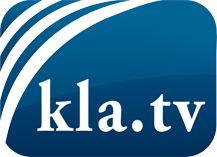 was die Medien nicht verschweigen sollten ...wenig Gehörtes vom Volk, für das Volk ...tägliche News ab 19:45 Uhr auf www.kla.tvDranbleiben lohnt sich!Kostenloses Abonnement mit wöchentlichen News per E-Mail erhalten Sie unter: www.kla.tv/aboSicherheitshinweis:Gegenstimmen werden leider immer weiter zensiert und unterdrückt. Solange wir nicht gemäß den Interessen und Ideologien der Systempresse berichten, müssen wir jederzeit damit rechnen, dass Vorwände gesucht werden, um Kla.TV zu sperren oder zu schaden.Vernetzen Sie sich darum heute noch internetunabhängig!
Klicken Sie hier: www.kla.tv/vernetzungLizenz:    Creative Commons-Lizenz mit Namensnennung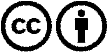 Verbreitung und Wiederaufbereitung ist mit Namensnennung erwünscht! Das Material darf jedoch nicht aus dem Kontext gerissen präsentiert werden. Mit öffentlichen Geldern (GEZ, Serafe, GIS, ...) finanzierte Institutionen ist die Verwendung ohne Rückfrage untersagt. Verstöße können strafrechtlich verfolgt werden.